Patron of Art 2014 - Montblanc w hołdzie dla Henry’ego E. SteinwayaOd 1992 roku firma Montblanc składa hołd największym mecenasom sztuki, dedykując im limitowaną kolekcję piór Patron of Art. Premiery kolejnych jej odsłon zbiegają się co roku z uroczystością wręczenia nagród Culture Arts Patronage, honorujących osoby wspierające artystów. Tegoroczna edycja wyjątkowych piór poświęcona została mistrzowi fortepianu i twórcy legendarnej marki Steinway &amp; Sons – Henry’emu E. Steinwayowi.Wyjątkowe wzornictwo, najwyższej jakości materiały oraz tradycyjne metody produkcji to wyróżniki charakteryzujące zarówno produkty firmy Montblanc, jak i unikalne fortepiany Steinway & Sons. Ta bliskość idei, dbałość o detale i pasja sprawiły, że najnowsza edycja limitowanej kolekcji piór Montblanc – Patron of Art 2014, poświęcona została wybitnemu wizjonerowi, mecenasowi sztuki i założycielowi firmy Steinway & Sons – Henry’emu E. Steinwayowi.Henry E. Steinway urodził się w Niemczech, gdzie pracował jako cieśla, a w wolnym czasie z zamiłowaniem składał fortepiany. Po wyemigrowaniu do Stanów Zjednoczonych, w 1853 roku, razem z czterema synami założył firmę Steinway & Sons. Przez trzydzieści lat tworzył idealny fortepian, czerpiąc z osiągnięć nauki i własnego doświadczenia. W tym czasie powstała także ponad połowa z imponującej liczby 127 patentów Steinway & Sons.Rewolucyjne projekty i wspaniałe wykonanie instrumentów szybko przyniosły firmie rozgłos oraz liczne nagrody. W 1866 roku Henry E. Steinway otworzył pierwszą salę koncertową na 2000 miejsc – Steinway Hall, która stała się nowym centrum kultury i sztuki Nowego Jorku. Dzisiaj Steinway & Sons jest producentem najwyższej klasy fortepianów i pianin na świecie. Firma posiada dwie fabryki z Hamburgu i Nowym Jorku, produkujące około 2500 fortepianów rocznie oraz filie w Berlinie, Londynie, Tokio i Szanghaju. I choć wielu producentów sięgnęło po nowoczesne technologie i maszyny, to fortepiany Steinway & Sons nadal konstruowane są ręcznie, przy użyciu tradycyjnych technik stworzonych przez Henry’ego E. Steinwaya.W limitowanej kolekcji Montblanc Patron of Art 2014, inspirowanej osiągnięciami Henry’ego E. Steinwaya, dostępne są dwa modele piór:Henry E. Steinway 4810 (limitowana edycja w ilości 4810 sztuk) – czerń lakierowanego korpusu i pozłacana skuwka pióra nawiązują kolorystyką do klasycznego fortepianu Grand Piano Steinway & Sons. Wykonaną ze złota nasadkę zdobią struny, centrum muzycznego instrumentu, zaś kształt pozłacanego klipsa imituje specjalne zaciski śrubowe, wymyślone i opatentowane przez Henry’ego Steinwaya. Na pierścieniu stożkowym wygrawerowany został napis „Steinway & Sons”, stalówkę zdobi zaś portret samego Mistrza.Henry E. Steinway 888 (limitowana edycja w ilości 888 sztuk) – biało-czarny, lakierowany korpus pióra inspirowany jest klawiatura fortepianu. Podobnie, jak w poprzednim modelu, złotą nasadkę zdobią struny, a kształt klipsa nawiązuje do unikalnych zacisków śrubowych Steinway & Sons. W tym modelu grawer na pierścieniu stożkowym inspirowany jest Steinway Hall w Nowym Jorku. Światowa premiera limitowanej kolekcji Patron of Art 2014 zaplanowana jest na 1 kwietnia br. Limitowana kolekcja piór dostępna będą w butikach Montblanc w Warszawie i Krakowie oraz salonach NOBLE PLACE w Warszawie, Gdyni i Krakowie. 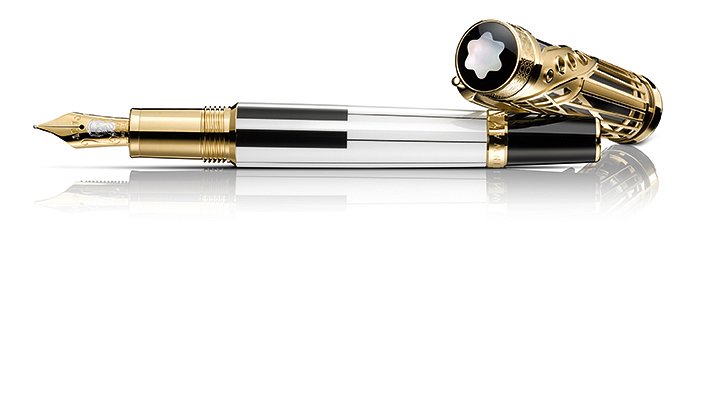 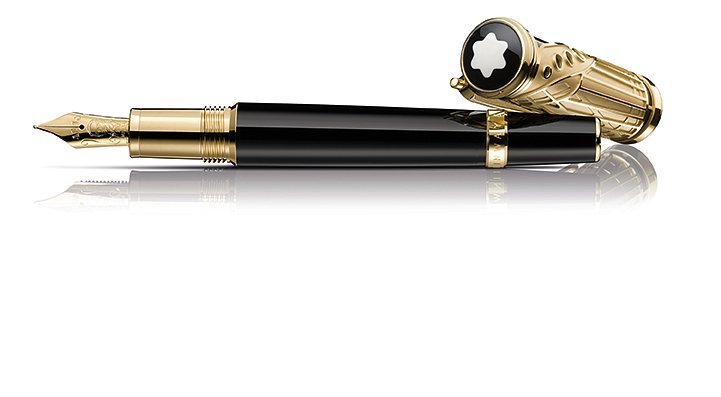 